АДМИНИСТРАЦИЯ УСТЬ-БАКЧАРСКОГО СЕЛЬСКОГО ПОСЕЛЕНИЯПОСТАНОВЛЕНИЕ( в ред. постановления от 28.06.2021 №45, в ред. постановления от 28.12.2022 № 91)Об утверждении Административного регламента предоставления муниципальной услуги «Выдача градостроительного плана земельного участка» соответствии с Федеральным законом от 27 июля 2010 года № 210-ФЗ «Об организации предоставления государственных и муниципальных услуг», Федеральным законом от 06 октября 2003 года № 131-ФЗ «Об общих принципах организации местного самоуправления в Российской Федерации», Градостроительным кодексом Российской Федерации, Приказом Министерства строительства и жилищно-коммунального хозяйства Российской Федерации от 25.04.2017 № 741/пр «Об утверждении формы градостроительного плана земельного участка и порядка её заполнения», на основании Устава муниципального образования «Усть-Бакчарское сельское поселение»ПОСТАНОВЛЯЮ:1. Утвердить Административный регламент предоставления муниципальной услуги «Выдача градостроительного плана земельного участка» согласно приложению к настоящему постановлению.2. Признать утратившими силу:- постановление Администрации Усть-Бакчарского сельского поселения от 26.02.2018 № 23 «Об утверждении Административного регламента предоставления муниципальной услуги «Выдача градостроительного плана земельного участка»;3. Настоящее постановление подлежит официальному опубликованию в печатном издании «Официальные ведомости Усть-Бакчарского сельского поселения»  и размещению на официальном сайте органов местного самоуправления Усть-Бакчарского сельского сельского поселения.4. Постановление вступает в силу со дня официального опубликования.5. Контроль за исполнением настоящего постановления оставляю за собой.Глава Усть-Бакчарского сельского поселения                                    Е.М. ПчёлкинПриложениеУтвержден
постановлением Администрации Усть-Бакчарского сельского поселения от 30.12.2019 № 84Административный регламент 
предоставления муниципальной услуги «Выдача градостроительного плана земельного участка»I. Общие положенияПредмет регулирования административного регламента предоставления муниципальной услуги1. Административный регламент предоставления муниципальной услуги «Выдача градостроительного плана земельного участка» (далее - Административный регламент) устанавливает стандарт предоставления муниципальной услуги по приему заявлений, документов, определяет порядок и стандарт предоставления муниципальной услуги по выдаче градостроительного плана земельного участка (далее - муниципальная услуга) на территории Усть-Бакчарского сельского поселения, состав, последовательность и сроки выполнения административных процедур (действий) по предоставлению муниципальной услуги, требования к порядку их выполнения, формы контроля за исполнением Административного регламента, досудебный (внесудебный) порядок обжалования решений и действий (бездействия) Администрации Усть-Бакчарского сельского поселения, должностных лиц Администрации Усть-Бакчарского сельского поселения (далее - специалисты) либо муниципальных служащих.Круг заявителей2. Заявителями на получение муниципальной услуги (далее - заявитель) являются:- правообладатели земельных участков иное лицо в случае, предусмотренном частью 1.1 статьи 57.3 Градостроительного кодекса Российской Федерации ( в ред. постановления от 28.12.2022 № 91) либо их уполномоченные представители, действующие в силу полномочий, основанных на доверенности или иных законных основаниях. Требования к порядку информирования о предоставлении муниципальной услуги3. Информирование заявителей о порядке предоставления муниципальной услуги обеспечивается муниципальными служащими, специалистами Администрации Усть-Бакчарского сельского поселения, многофункционального центра предоставления государственных и муниципальных услуг (далее - МФЦ) при наличии заключенного органами местного самоуправления Усть-Бакчарского сельского поселения  с МФЦ соглашения о взаимодействии, в соответствии с требованиями, предусмотренными статьей 18 Федерального закона от 27.07.2010 № 210-ФЗ «Об организации предоставления государственных и муниципальных услуг» (далее - соглашение с МФЦ).4. Основными требованиями к информированию заявителей о порядке предоставления муниципальной услуги являются достоверность предоставляемой информации, четкость в изложении информации, полнота и оперативность информирования.5. Место нахождения Администрации Усть-Бакчарского  сельского поселения и организаций, участвующих в предоставлении муниципальной услуги, их почтовые адреса, официальные сайты в информационно-телекоммуникационной сети «Интернет» (далее - сеть Интернет), информация о графиках работы, телефонных номерах и адресах электронной почты представлены в приложении 1 к настоящему Административному регламенту.6. Информация о месте нахождения, графиках работы Администрации Усть-Бакчарского сельского поселения, органов и организаций, участвующих в предоставлении муниципальной услуги, о порядке предоставления муниципальной услуги размещается на официальном сайте органов местного самоуправления Усть-Бакчарского сельского поселения  в сети Интернет, в федеральной государственной информационной системе «Единый портал государственных и муниципальных услуг (функций)» (далее - Единый портал государственных и муниципальных услуг (функций)), а также предоставляется по телефону и электронной почте.7. На официальном сайте органов местного самоуправления Усть-Бакчарского сельского поселения в сети Интернет размещается следующая информация:1) наименование и почтовые адреса Администрации Усть-Бакчарского сельского поселения;2) номера телефонов Администрации Усть-Бакчарского сельского поселения;3) график работы Администрации Усть-Бакчарского сельского поселения;4) требования к письменному запросу заявителей о предоставлении информации о порядке предоставления муниципальной услуги;5) перечень документов для получения муниципальной услуги;6) текст настоящего Административного регламента с приложениями;7) краткое описание порядка предоставления муниципальной услуги (блок-схема).8. На Едином портале государственных и муниципальных услуг (функций) размещается следующая информация:1) исчерпывающий перечень документов, необходимых для предоставления муниципальной услуги, требования к оформлению указанных документов, а также перечень документов, которые заявитель вправе представить по собственной инициативе;2) круг заявителей;3) срок предоставления муниципальной услуги;4) результаты предоставления муниципальной услуги, порядок предоставления документа, являющегося результатом предоставления муниципальной услуги;5) размер государственной пошлины, взимаемой за предоставление муниципальной услуги;6) исчерпывающий перечень оснований для приостановления или отказа в предоставлении муниципальной услуги;7) о праве заявителя на досудебное (внесудебное) обжалование действий (бездействия) и решений, принятых (осуществляемых) в ходе предоставления муниципальной услуги;8) формы заявлений (уведомлений, сообщений), используемые при предоставлении муниципальной услуги.9. Информацию о порядке получения муниципальной услуги, а также о месте нахождения, контактных телефонах (телефонах для справок), адресах электронной почты, графике работы, сведения об органах и организациях, участвующих в предоставлении муниципальной услуги или являющихся источником получения информации, заявитель может получить:1) лично при обращении к должностному лицу (специалисту) Администрации Усть-Бакчарского сельского поселения;2) по контактному телефону в часы работы Администрации Усть-Бакчарского сельского поселения, указанные в приложении 1 к настоящему Административному регламенту;3) посредством направления обращения в электронной форме на адрес электронной почты, указанный в приложении 1 к настоящему Административному регламенту;4) в сети Интернет на официальном сайте органов местного самоуправления Усть-Бакчарского сельского поселения: https://u-bakchar.ru/5) на информационных стендах в здании Администрации Усть-Бакчарского сельского поселения;6) посредством Единого портала государственных и муниципальных услуг (функций): http://www.gosuslugi.ru/;7) при обращении в МФЦ (при наличии заключенного соглашения).10. Информационные стенды оборудуются при входе в помещение Администрации Усть-Бакчарского сельского поселения. На информационных стендах размещается следующая обязательная информация:1) почтовый адрес Администрации Усть-Бакчарского сельского поселения;2) адрес официального сайта органов местного самоуправления  Усть-Бакчарского сельского поселения в сети Интернет;3) контактный номер телефона Администрации Усть-Бакчарского сельского поселения;4) график работы Администрации Усть-Бакчарского сельского поселения;5) перечень документов для получения муниципальной услуги;6) текст настоящего Административного регламента с приложениями;7) образец оформления заявления.11. Обращения по контактному телефону по вопросам информирования о порядке предоставления муниципальной услуги принимаются в соответствии с графиком работы Администрации Усть-Бакчарского сельского поселения, представленному в приложении 1 к настоящему Административному регламенту.12. Ответ на телефонный звонок должен содержать информацию о наименовании Администрации Усть-Бакчарского сельского поселения, фамилии, имени, отчестве (при наличии) и должности специалиста, принявшего телефонный звонок.13. При ответах на телефонные звонки и устные обращения специалисты АдминистрацииУсть-Бакчарского сельского поселения обязаны предоставлять информацию по следующим вопросам:1) о месте предоставления муниципальной услуги и способах проезда к нему;2) о графике приема заявителей по вопросам предоставления муниципальной услуги;3) о входящих номерах, под которыми зарегистрированы в системе делопроизводства Администрации Усть-Бакчарского сельского поселения поступившие документы;4) о нормативных правовых актах, регулирующих предоставление муниципальной услуги (наименование, номер, дата принятия нормативного акта);5) о необходимом перечне документов от заявителя для получения муниципальной услуги;6) о сроках рассмотрения заявления о предоставлении муниципальной услуги;7) о сроках предоставления муниципальной услуги;8) о месте размещения на официальном сайте органов местного самоуправления Усть-Бакчарского сельского поселения в сети Интернет информации по вопросам предоставления муниципальной услуги.14. При общении с гражданами (по телефону или лично) специалисты Администрации Усть-Бакчарского сельского поселения должны корректно и внимательно относиться к гражданам, не унижая их чести и достоинства. Устное информирование о порядке предоставления муниципальной услуги должно проводиться с использованием официально-делового стиля речи.15. При обращении за информацией гражданина лично специалисты Администрации Усть-Бакчарского сельского поселения обязаны принять его в соответствии с графиком работы. Продолжительность приема при личном обращении не должна превышать пятнадцати минут. Время ожидания в очереди при личном обращении не должно превышать пятнадцати минут.16. Если для подготовки ответа на устное обращение требуется более пятнадцати минут, специалист Администрации Усть-Бакчарского сельского поселения, осуществляющий устное информирование, предлагает заявителю назначить другое удобное для него время для устного информирования либо направить заявителю письменный ответ посредством почтового отправления либо в электронной форме.17. Письменное информирование гражданина осуществляется при получении от него письменного обращения лично или посредством почтового отправления, обращения в электронной форме о предоставлении информации по вопросам предоставления муниципальной услуги, сведений о ходе предоставления муниципальной услуги. Письменное обращение регистрируется в течение трех дней с момента поступления в Администрацию Усть-Бакчарского сельского поселения.18. При обращении за информацией в письменной форме посредством почтового отправления ответ заявителю направляется в письменной форме по почтовому адресу, указанному в обращении, поступившем в Администрацию Усть-Бакчарского сельского поселения, в течение тридцати дней со дня регистрации обращения.19. При обращении за информацией по электронной почте, с использованием Единого портала государственных и муниципальных услуг (функций), ответ направляется в форме электронного документа по адресу электронной почты, указанному в обращении, поступившем в Администрацию Усть-Бакчарского сельского поселения, в течение тридцати календарных дней со дня регистрации обращения.В обращении, указанном в пункте 19 настоящего Административного регламента, гражданин в обязательном порядке указывает свои фамилию, имя, отчество (последнее - при наличии), адрес электронной почты, по которому должны быть направлены ответ, уведомление о переадресации обращения. Гражданин вправе приложить к такому обращению необходимые документы и материалы в электронной форме.20. Рассмотрение обращений о предоставлении информации о порядке предоставления муниципальной услуги осуществляется в порядке, предусмотренном Федеральным законом от 02.05.2006 № 59-ФЗ «О порядке рассмотрения обращений граждан Российской Федерации»II. Стандарт предоставления муниципальной услугиНаименование муниципальной услуги21. Наименование муниципальной услуги: «Выдача градостроительного плана земельного участка».Наименование органа, предоставляющего муниципальную услугу22. Предоставление муниципальной услуги осуществляется Администрацией Усть-Бакчарского сельского поселения.23. Непосредственно предоставление муниципальной услуги осуществляется уполномоченным специалистом Администрации Усть-Бакчарского сельского поселения (далее – уполномоченный специалист).Результат предоставления муниципальной услуги24. Результатом предоставления муниципальной услуги является выдача градостроительного плана земельного участка.25. В случае наличия оснований для отказа в предоставлении муниципальной услуги, указанных в пункте 34 настоящего Административного регламента, результатом предоставления муниципальной услуги является постановление об отказе в предоставлении муниципальной услуги.Срок предоставления муниципальной услуги26. Срок предоставления муниципальной услуги с учетом необходимости обращения в организации, участвующие в предоставлении муниципальной услуги, не может превышать 14 рабочих дней ( в ред. постановления от 28.12.2022 № 91) со дня поступления заявления о выдаче градостроительного плана земельного участка (далее - заявление).Правовые основания для предоставления муниципальной услуги27. Предоставление муниципальной услуги осуществляется в соответствии с:1) Градостроительным кодексом Российской Федерации от 29.12.2004 № 190-ФЗ // «Российская газета», 30.12.2004, № 290 (далее - Градостроительный кодекс);2) Федеральным законом от 06.10.2003 № 131-ФЗ «Об общих принципах организации местного самоуправления в Российской Федерации» // «Собрание законодательства РФ», 06.10.2003, № 40, ст. 3822, «Парламентская газета», № 186, 08.10.2003, «Российская газета», № 202, 08.10.2003;3) Федеральным законом от 27.07.2010 № 210-ФЗ «Об организации предоставления государственных и муниципальных услуг» // «Российская газета», № 168, 30.07.2010, «Собрание законодательства РФ», 02.08.2010, № 31, ст. 4179;4) Приказом Министерства строительства и жилищно-коммунального хозяйства Российской Федерации от 25.04.2017 № 741/пр «Об утверждении формы градостроительного плана земельного участка и порядка ее заполнения» // Зарегистрировано в Минюсте России 30.05.2017 №46880, официальный интернет-портал правовой информации http://www.pravo.gov.ru, 31.05.2017;5).исключить( в ред. постановления от 28.12.2022 № 91)6) Постановление Правительства Российской Федерации от 13.02.2006 № 83 «Об утверждении Правил определения и предоставления технических условий подключения объекта капитального строительства к сетям инженерно-технического обеспечения и Правил подключения объекта капитального строительства к сетям инженерно-технического обеспечения»;7) постановление Правительства Российской Федерации от 25.06.2012 № 634 «О видах электронной подписи, использование которых допускается при обращении за получением государственных и муниципальных услуг»;8) постановление Правительства РФ от 25.08.2012 № 852 «Об утверждении Правил использования усиленной квалифицированной электронной подписи при обращении за получением государственных и муниципальных услуг и о внесении изменения в Правила разработки и утверждения административных регламентов предоставления государственных услуг»;9) приказ Минюста России от 30.09.2020 № 227 «Об утверждении требований к формату нотариально оформляемого документа в электронной форме; ( в ред. постановления от 28.12.2022 № 91)Исчерпывающий перечень документов, необходимых в соответствии с законодательными или иными нормативными правовыми актами для предоставления муниципальной услуги с разделением на документы и информацию, которые заявитель должен представить самостоятельно, и документы, которые заявитель вправе представить по собственной инициативе, так как они подлежат представлению в рамках межведомственного информационного взаимодействия28. В целях получения муниципальной услуги заявитель представляет заявление на выдачу градостроительного плана земельного участка с письменным согласием на обработку персональных данных (предлагаемая форма заявления представлена в приложении 2 к настоящему Административному регламенту) в Администрацию Усть-Бакчарского сельского поселения, либо указывает муниципальную услугу в комплексном запросе, предусмотренном статьей 15.1 Федерального закона от 27.07.2010 № 210-ФЗ «Об организации предоставления государственных и муниципальных услуг» (при наличии заключенного соглашения с МФЦ).К заявлению на предоставление муниципальной услуги прилагаются следующие документы:1) копия документа, удостоверяющего личность заявителя, являющегося физическим лицом, либо личность представителя физического или юридического лица;2) копия документа, удостоверяющего права (полномочия) представителя физического или юридического лица, если с заявлением обращается представитель заявителя;3) копии правоустанавливающих документов на земельный участок и (или) здания, сооружения, строения, помещения, расположенного на соответствующем земельном участке, в отношении которого испрашивается градостроительный план, и права на который не зарегистрированы в Едином государственном реестре недвижимости. 4)Документы, содержащие информацию о возможности подключения (технологического присоединения) объектов капитального строительства к сетям инженерно-технического обеспечения (за исключением сетей электроснабжения), предоставляемую правообладателями сетей инженерно-технического обеспечения в соответствии с частью 7 статьи 57.3 Градостроительного кодекса Российской Федерации. ( в ред. постановления от 28.12.2022 № 91)29. Документы для предоставления муниципальной услуги могут быть представлены в Администрацию Усть-Бакчарского сельского поселения с использованием Единого портала государственных и муниципальных услуг (функций) (при наличии технической возможности), почтовым отправлением, при личном обращении, а также посредством обращения за получением муниципальной услуги в МФЦ (при наличии заключенного соглашения с МФЦ). В случае направления заявления в электронной форме заявитель прикладывает к такому обращению необходимые документы и материалы в электронной форме. Предлагаемая форма заявления доступна для копирования и заполнения в электронном виде на Едином портале государственных и муниципальных услуг (функций), на официальном сайте. В бумажном виде предлагаемая форма заявления предоставляется непосредственно в Отдел, в МФЦ (при наличии заключенного соглашения с МФЦ).30. Перечень документов для предоставления муниципальной услуги, которые находятся в распоряжении органов и организаций, участвующих в предоставлении муниципальной услуги, которые заявитель вправе предоставить по собственной инициативе:1) сведения из Единого государственного реестра недвижимости о правах на земельный участок, в отношении которого испрашивается градостроительный план;2) сведения из Единого государственного реестра недвижимости о правах на объект (объекты) капитального строительства, расположенный на земельном участке (земельных участках), в отношении которого испрашивается градостроительный план;3) выписка из Единого государственного реестра юридических лиц, в случае, если с запросом о предоставлении муниципальной услуги обратилось юридическое лицо;4) выписка из Единого государственного реестра индивидуальных предпринимателей, в случае, если с запросом о предоставлении муниципальной услуги обратился индивидуальный предприниматель;5) технические условия для подключения (технологического присоединения) планируемого к строительству или реконструкции объекта капитального строительства к сетям инженерно-технического обеспечения.6) Документы, содержащие информацию о возможности подключения (технологического присоединения) объектов капитального строительства к сетям инженерно-технического обеспечения (за исключением сетей электроснабжения), предоставляемую правообладателями сетей инженерно-технического обеспечения в соответствии с частью 7 статьи 57.3 Градостроительного кодекса Российской Федерации. ( в ред. постановления от 28.12.2022 № 91) 30.1Заявление о предоставлении муниципальной услуги и документы, предусмотренные пунктом 28 настоящего Регламента, предоставленные Заявителем в форме электронного документа, удостоверяются электронной подписью:- заявление удостоверяется простой электронной подписью или усиленной квалифицированной подписью Заявителя (по выбору Заявителя), если подано через Порталы. Заявление удостоверяется усиленной квалифицированной подписью Заявителя, если подано через официальный адрес электронной почты Управления;- доверенность, подтверждающая правомочие на обращение за получением муниципальной услуги, выданная организацией, удостоверяется усиленной квалифицированной электронной подписью правомочного должностного лица организации, а доверенность, выданная физическим лицом, - усиленной квалифицированной электронной подписью нотариуса;- иные документы, прилагаемые к заявлению в форме электронных образов бумажных документов (сканированных копий), удостоверяются электронной подписью в соответствии с требованиями постановления Правительства Российской Федерации от 25.06.2012 № 634 «О видах электронной подписи, использование которых допускается при обращении за получением государственных и муниципальных услуг».Заявитель вправе использовать простую электронную подпись в случае, предусмотренном пунктом 2(1) Правил определения видов электронной подписи, использование которых допускается при обращении за получением государственных и муниципальных услуг, утвержденных постановлением Правительства Российской Федерации от 25.06.2012 № 634 «О видах электронной подписи, использование которых допускается при обращении за получением государственных и муниципальных услуг».Заявитель может воспользоваться размещенными на Порталах формами заявлений и иных документов, необходимых для получения муниципальной услуги, с обеспечением возможности их копирования и заполнения в форме электронного документа.В случае если заявление о получении муниципальной услуги в форме электронного документа не подписано электронной подписью в соответствии с требованиями действующего законодательства, данное заявление не подлежит регистрации.В случае если документы, прилагаемые к заявлению о получении муниципальной услуги в форме электронного документа, не подписаны электронной подписью в соответствии с требованиями действующего законодательства либо подлинность данной подписи не подтверждена, данные документы считаются не приложенными к заявлению.Информацию о ходе рассмотрения заявления о предоставлении муниципальной услуги, поданного при личном обращении или почтовым обращением, Заявитель может получить по телефону, на личном приеме в Управлении. При подаче заявления о предоставлении муниципальной услуги в форме электронного документа через Порталы Заявитель может получить информацию о ходе рассмотрения заявления о предоставлении муниципальной услуги на Порталах в разделе «Мониторинг хода предоставления муниципальной услуги».30.2. Положения настоящего Регламента, регулирующие подачу письменных заявлений в форме электронных документов посредством Порталов, официального адреса электронной почты Управления, использования государственных информационных систем обеспечения градостроительной деятельности с функциями автоматизированной информационно-аналитической поддержки осуществления полномочий в области градостроительной деятельности и получение результата муниципальной услуги в электронном виде через Порталы или официальный адрес электронной почты заявлений, применяются при наличии соответствующей технической возможности. ( в ред. постановления от 28.12.2022 № 91)31. Администрация Усть-Бакчарского сельского поселения не вправе требовать:представления документов и информации или осуществления действий, представление или осуществление которых не предусмотрено нормативными правовыми актами, регулирующими отношения, возникшие в связи с предоставлением муниципальной услуги;-  представления документов и информации, в том числе подтверждающих внесение Заявителем платы за предоставление муниципальной услуги, которые находятся в распоряжении государственных органов, органов местного самоуправления и (или) подведомственных государственным органам и органам местного самоуправления организаций, участвующих в предоставлении муниципальных услуг, за исключением документов, указанных в части 6 статьи 7 Федерального закона № 210-ФЗ в соответствии с нормативными правовыми актами Российской Федерации, нормативными правовыми актами Томской области и муниципальными правовыми актами;- осуществления действий, в том числе согласований, необходимых для получения государственных и муниципальных услуг и связанных с обращением в иные государственные органы, органы местного самоуправления, организации, за исключением получения услуг и получения документов и информации, представляемых в результате предоставления таких услуг, включенных в перечни, указанные в части 1 статьи 9 Федерального закона № 210-ФЗ;– обращения за оказанием услуг, не включенных в перечни услуг, указанные в части 1 статьи 9 Федерального закона № 210-ФЗ, а также предоставления документов, выдаваемых по результатам оказания таких услуг.– от Заявителя совершения иных действий, кроме прохождения идентификации и аутентификации в соответствии с нормативными правовыми актами Российской Федерации, указания цели приема, а также предоставления сведений, необходимых для расчета длительности временного интервала, который необходимо забронировать для приема;– представления документов и информации, отсутствие и (или) недостоверность которых не указывались при первоначальном отказе в приеме документов, необходимых для предоставления муниципальной услуги, либо в предоставлении муниципальной услуги, за исключением следующих случаев:а) изменение требований нормативных правовых актов, касающихся предоставления муниципальной услуги, после первоначальной подачи заявления о предоставлении муниципальной услуги;б) наличие ошибок в заявлении о предоставлении муниципальной услуги и документах, поданных Заявителем после первоначального отказа в приеме документов, необходимых для предоставления муниципальной услуги, либо в предоставлении муниципальной услуги и не включенных в представленный ранее комплект документов;в) истечение срока действия документов или изменение информации после первоначального отказа в приеме документов, необходимых для предоставления муниципальной услуги, либо в предоставлении муниципальной услуги;г) выявление документально подтвержденного факта (признаков) ошибочного или противоправного действия (бездействия) должностного лица Уполномоченного органа, муниципального служащего, работника МФЦ, работника организации, предусмотренной частью 1.1 статьи 16 Федерального закона № 210-ФЗ, при первоначальном отказе в приеме документов, необходимых для предоставления муниципальной услуги, либо в предоставлении муниципальной услуги, о чем в письменном виде за подписью руководителя Уполномоченного органа, руководителя МФЦ при первоначальном отказе в приеме документов, необходимых для предоставления муниципальной услуги, либо руководителя организации, предусмотренной частью 1.1 статьи 16 Федерального закона № 210-ФЗ, уведомляется Заявитель, а также приносятся извинения за доставленные неудобства;- предоставления на бумажном носителе документов и информации, электронные образы которых ранее были заверены в соответствии с пунктом 7.2 части 1 статьи 16 Федерального закона № 210-ФЗ, за исключением случаев, если нанесение отметок на такие документы, либо их изъятие является необходимым условием предоставления муниципальной услуги, и иных случаев, установленных федеральными законами.».  ( в ред. постановления от 28.06.2021 №45)   Исчерпывающий перечень оснований для отказа в приеме документов, необходимых для предоставления муниципальной услуги32. Основания для отказа в приеме документов, необходимых для предоставления муниципальной услуги:1) обращение за предоставлением муниципальной услуги заявителя, не соответствующего требованиям пункта 2 настоящего Административного регламента;2) заявление не содержит сведений, либо содержит неполные сведения, установленные приложением 2 настоящего Административного регламента;3) документы содержат повреждения, исправления, наличие которых не позволяют однозначно истолковать их содержание;4) непредставление документов, указанных в пункте 28 настоящего Административного регламента. 5) Заявление, направленное в форме электронного документа, не подписано электронной подписью в соответствии с требованиями действующего законодательства. ( в ред. постановления от 28.12.2022 № 91)Исчерпывающий перечень оснований для приостановления предоставления муниципальной услуги или отказа в предоставлении муниципальной услуги33. Основания для приостановления предоставления муниципальной услуги отсутствуют.34. Основания для отказа в предоставлении муниципальной услуги:1) отсутствие проектной документации по планировке территории в тех случаях, когда ее подготовка является обязательной в соответствии с Градостроительным кодексом Российской Федерации;2) обращение с заявлением о выдаче градостроительного плана земельного участка (далее-ГПЗУ) лица, не являющегося его правообладателем, за исключением случая если земельный участок для размещения объектов федерального значения, объектов регионального значения, объектов местного значения образуется из земель и (или) земельных участков, которые находятся в государственной или муниципальной собственности и которые не обременены правами третьих лиц, за исключением сервитута, публичного сервитута, выдача градостроительного плана земельного участка допускается до образования такого земельного участка в соответствии с земельным законодательством на основании утвержденных проекта межевания территории и (или) схемы расположения земельного участка или земельных участков на кадастровом плане территории. ( в ред. постановления от 28.12.2022 № 91)Размер платы, взимаемой с заявителя при предоставлении муниципальной услуги, и способы ее взимания в случаях, предусмотренных федеральными законами, принимаемыми в соответствии с ними иными нормативными правовыми актами Российской Федерации, нормативными правовыми актами Томской области, муниципальными правовыми актами35. Муниципальная услуга предоставляется бесплатно.36. Услуги, которые являются необходимыми и обязательными для предоставления муниципальной услуги отсутствуют.Максимальный срок ожидания в очереди при подаче заявления о предоставлении муниципальной услуги и при получении результата предоставления муниципальной услуги37. Максимальный срок ожидания в очереди при личной подаче заявления о предоставлении муниципальной услуги не должен превышать пятнадцати минут.38. Максимальный срок ожидания в очереди при получении результата предоставления муниципальной услуги не должен превышать пятнадцати минут.Срок регистрации заявления о предоставлении муниципальной услуги39. Заявление на бумажном носителе регистрируется в день поступления в Администрацию Усть-Бакчарского сельского поселения заявления и документов для предоставления муниципальной услуги.40. Регистрация заявления, направленного в форме электронного документа через Единый портал государственных и муниципальных услуг (функций), осуществляется не позднее рабочего дня, следующего за днем его поступления в Администрацию Усть-Бакчарского сельского поселения.Требования к помещениям, в которых предоставляется муниципальная услуга, к залу ожидания, местам для заполнения заявлений о предоставлении муниципальной услуги, информационным стендам с образцами их заполнения и перечнем документов, необходимых для предоставления муниципальной услуги, в том числе к обеспечению доступности для инвалидов указанных объектов в соответствии с законодательством Российской Федерации о социальной защите инвалидов41. Предоставление муниципальной услуги осуществляется в специально выделенных для этих целей помещениях.42. Места предоставления муниципальной услуги оборудуются с учетом требований доступности для инвалидов в соответствии с законодательством Российской Федерации. В случае невозможности оборудования места предоставления муниципальной услуги с учетом требований доступности для инвалидов в соответствии с законодательством Российской Федерации на сотрудника органа, предоставляющего муниципальную услугу, возлагается обязанность по оказанию ситуационной помощи инвалидам всех категорий, на период предоставления муниципальной услуги.43. В случае если имеется возможность организации стоянки (парковки) возле здания (строения), в котором размещено помещение приема и выдачи документов, организовывается стоянка (парковка) для личного автомобильного транспорта, бесплатная для заявителей. На каждой стоянке выделяется не менее 10% мест (но не менее одного места), для бесплатной парковки транспортных средств, управляемых инвалидами I, II групп, а также инвалидами III группы в порядке, установленном Правительством Российской Федерации, и транспортных средств, перевозящих таких инвалидов и (или) детей-инвалидов. На указанных транспортных средствах должен быть установлен опознавательный знак «Инвалид». Указанные места для парковки не должны занимать иные транспортные средства.44. Вход в помещение приема и выдачи документов должен обеспечивать свободный доступ заявителей, быть оборудован кнопкой вызова специалиста Администрации Усть-Бакчарского сельского поселения.45. На здании рядом с входом должна быть размещена информационная вывеска, содержащая следующую информацию:1) наименование органа;2) место нахождения и юридический адрес;3) режим работы;4) номера телефонов для справок;5) адрес официального сайта органов местного самоуправления Усть-Бакчарского сельского поселения в сети Интернет.46. Фасад здания должен быть оборудован осветительными приборами, позволяющими посетителям ознакомиться с информационными табличками.47. Помещения приема и выдачи документов должны предусматривать места для ожидания, информирования и приема заявителей.48. В местах для информирования должен быть обеспечен доступ заявителям для ознакомления с информацией не только в часы приема заявлений, но и в рабочее время, когда прием заявителей не ведется.49. Характеристики помещений приема и выдачи документов в части объемно-планировочных и конструктивных решений, освещения, пожарной безопасности, инженерного оборудования должны соответствовать требованиям нормативных документов, действующих на территории Российской Федерации.50. Помещения приема выдачи документов оборудуются стендами (стойками), содержащими информацию о порядке предоставления муниципальной услуги.51. В местах для ожидания устанавливаются стулья, скамейки для заявителей.52. В помещении приема и выдачи документов выделяется место для оформления документов, предусматривающее столы (стойки) с бланками заявлений и канцелярскими принадлежностями.53. Информация о фамилии, имени, отчестве (при наличии) и должности специалиста органа, осуществляющего предоставление муниципальной услуги, должна быть размещена на входной двери в его кабинет.54. Орган, предоставляющий муниципальную услугу, обеспечивает инвалидам:1) условия для беспрепятственного доступа к объекту (зданию, помещению), в котором она предоставляется, а также для беспрепятственного пользования транспортом, средствами связи и информации;2) возможность самостоятельного передвижения по территории, на которой расположен объект (здание, помещение), в котором предоставляется муниципальная услуга, а также входа в такой объект и выхода из него, посадки в транспортное средство и высадки из него, в том числе с использованием кресла-коляски;3) сопровождение инвалидов, имеющих стойкие расстройства функции зрения и самостоятельного передвижения;4) надлежащее размещение оборудования и носителей информации, необходимых для обеспечения беспрепятственного доступа инвалидов к объекту (зданию, помещению), в котором предоставляется муниципальная услуга, и к услуге с учетом ограничений их жизнедеятельности;5)  допуск сурдопереводчика и тифлосурдопереводчика;6) допуск на объект (здание, помещение), в котором предоставляется муниципальная услуга, собаки-проводника при наличии документа, подтверждающего ее специальное обучение и выдаваемого по форме и в порядке, которые определяются федеральным органом исполнительной власти, осуществляющим функции по выработке и реализации государственной политики и нормативно-правовому регулированию в сфере социальной защиты населения;7) оказание инвалидам помощи в преодолении барьеров, мешающих получению ими муниципальной услуги наравне с другими лицами.Показатели доступности и качества муниципальной услуги55. Показателями доступности и качества муниципальной услуги являются:1) достоверность предоставляемой заявителям информации;2) полнота информирования заявителей;3) наглядность форм предоставляемой информации об административных процедурах;4) удобство и доступность получения информации заявителями о порядке предоставления муниципальной услуги;5) соблюдение сроков исполнения отдельных административных процедур и предоставления муниципальной услуги в целом;6) соблюдение требований к размеру платы за предоставление муниципальной услуги;7) соблюдение требований стандарта предоставления муниципальной услуги;8) отсутствие обоснованных жалоб на решения, действия (бездействие) органа, предоставляющего муниципальную услугу, должностного лица органа, предоставляющего муниципальную услугу, либо муниципального служащего;9) полнота и актуальность информации о порядке предоставления муниципальной услуги.56. При получении муниципальной услуги заявитель осуществляет не более трех взаимодействий с должностными лицами, в том числе:1) при подаче запроса на получение услуги и получении результата услуги заявителем лично, в том числе через МФЦ (при условии заключенного соглашения), - не более двух раз;2) при подаче запроса на получение услуги с использованием Единого портала государственных и муниципальных услуг (функций), почтовым отправлением - не более одного раза.57. Продолжительность каждого взаимодействия не должна превышать пятнадцати минут.58. Исчерпывающий состав действий, которые заявитель вправе совершить в электронной форме при получении муниципальной услуги с использованием Единого портала муниципальных услуг (функций) (после обеспечения технической возможности):1) получение информации о муниципальной услуге;2) ознакомление с формами заявлений и иных документов, необходимых для получения муниципальной услуги, и обеспечение доступа к ним для копирования и заполнения в электронной форме;3) представление заявления о предоставлении муниципальной услуги в электронной форме;4) представление документов, необходимых для предоставления муниципальной услуги, в электронной форме;5) осуществление мониторинга хода предоставления муниципальной услуги;6) получение результатов предоставления услуги в электронном виде на Едином портале государственных и муниципальных услуг (функций), если это не запрещено федеральным законом.Иные требования, в том числе учитывающие особенности предоставления муниципальной услуги в МФЦ и особенности предоставления муниципальной услуги в электронной форме59. Заявителю предоставляется возможность получения муниципальной услуги с использованием Единого портала государственных и муниципальных услуг (функций) (после обеспечения технической возможности), почтовым отправлением, а также посредством личного обращения за получением муниципальной услуги в МФЦ (при наличии заключенного соглашения).60. При обращении за получением муниципальной услуги через Единый портал государственных и муниципальных услуг (функций) применяется электронная подпись в соответствии с Федеральным законом от 06.04.2011 № 63-ФЗ «Об электронной подписи».61. При представлении заявления в электронной форме представителем заявителя, действующим на основании доверенности, доверенность должна быть представлена в форме электронного документа, подписанного электронной подписью уполномоченного лица, выдавшего (подписавшего) доверенность.62. Документы, являющиеся результатом предоставления муниципальной услуги в виде электронного документа, направляются заявителю через Единый портал государственных и муниципальных услуг (функций) (после обеспечения технической возможности).63. В случае поступления заявления и документов в электронной форме с использованием Единого портала государственных и муниципальных услуг (функций) специалист, ответственный за предоставление муниципальной услуги, информирует заявителя через личный кабинет о регистрации заявления.64. Организация предоставления муниципальной услуги осуществляется по принципу «одного окна» на базе МФЦ при личном обращении заявителя (при наличии заключенного соглашения).65. Заявителям предоставляется возможность предварительной записи на подачу заявления и документов для предоставления муниципальной услуги.66. Предварительная запись может осуществляться следующими способами по выбору заявителя:1) при личном обращении заявителя в Администрацию Усть-Бакчарского сельского поселения;2) по телефону;3) через официальный сайт органов местного самоуправления Усть-Бакчарского сельского поселения: http://www.u-bakch.tomsk.ru/ по предварительной записи заявитель сообщает следующие данные:а) для физического лица: фамилию, имя, отчество (при наличии);б) для юридического лица: наименование юридического лица;в) контактный номер телефона;г) адрес электронной почты (при наличии);д) желаемые дату и время представления документов.67. Предварительная запись осуществляется путем внесения указанных сведений в книгу записи заявителей, на электронных носителях.68. Заявителю сообщаются дата и время приема документов, кабинет (окно) приема документов, в который следует обратиться. При личном обращении заявителю выдается талон-подтверждение.69. Осуществление записи заявителей на определенную дату заканчивается за сутки до наступления этой даты.70. При осуществлении предварительной записи заявитель в обязательном порядке информируется о том, что предварительная запись аннулируется в случае его неявки по истечении пятнадцати минут назначенного времени приема.71. Заявителям, записавшимся на прием через официальный сайт органов местного самоуправления Усть-Бакчарского сельского поселения, за три календарных дня до приема отправляется напоминание на указанный адрес электронной почты о дате, времени и месте приема, а также информация об аннулировании предварительной записи в случае неявки по истечении пятнадцати минут с назначенного времени приема.72. Заявитель в любое время вправе отказаться от предварительной записи.73. В отсутствие заявителей, обратившихся по предварительной записи, осуществляется прием заявителей, обратившихся в порядке очереди.74. График приема (приемное время) заявителей по предварительной записи устанавливается Главой Усть-Бакчарского сельского поселения.75. Заявитель имеет возможность получения информации о ходе предоставления муниципальной услуги. Информация о ходе предоставления муниципальной услуги направляется заявителю в срок, не превышающий одного рабочего дня после завершения выполнения соответствующего действия, на адрес электронной почты или с использованием средств Единого портала государственных и муниципальных услуг (функций) (при наличии технической возможности).76. При предоставлении муниципальной услуги в электронной форме заявителю направляется:1) уведомление о приеме и регистрации заявления и документов, необходимых для предоставления муниципальной услуги;2) уведомление о результатах рассмотрения документов, необходимых для предоставления муниципальной услуги;3) уведомление о возможности получить результат предоставления муниципальной услуги либо мотивированный отказ в предоставлении муниципальной услуги.III. Состав, последовательность и сроки выполнения административных процедур, требования к порядку их выполнения, в том числе особенности выполнения административных процедур в электронной форме, а также особенности выполнения административных процедур в многофункциональных центрах77. Предоставление муниципальной услуги включает в себя следующие административные процедуры:1) прием и регистрация заявления и документов для предоставления муниципальной услуги;2) формирование и направление межведомственных запросов в органы (организации), участвующие в предоставлении муниципальной услуги;3) принятие решения о предоставлении муниципальной услуги либо об отказе в предоставлении муниципальной услуги;4) выдача результата предоставления муниципальной услуги.77.1 Заявление о предоставлении муниципальной услуги и документы, предусмотренные пунктом 2.6 настоящего Регламента, предоставленные Заявителем в форме электронного документа, удостоверяются электронной подписью:- заявление удостоверяется простой электронной подписью или усиленной квалифицированной подписью Заявителя (по выбору Заявителя), если подано через Порталы. Заявление удостоверяется усиленной квалифицированной подписью Заявителя, если подано через официальный адрес электронной почты Управления;- доверенность, подтверждающая правомочие на обращение за получением муниципальной услуги, выданная организацией, удостоверяется усиленной квалифицированной электронной подписью правомочного должностного лица организации, а доверенность, выданная физическим лицом, - усиленной квалифицированной электронной подписью нотариуса;- иные документы, прилагаемые к заявлению в форме электронных образов бумажных документов (сканированных копий), удостоверяются электронной подписью в соответствии с требованиями постановления Правительства Российской Федерации от 25.06.2012 № 634 «О видах электронной подписи, использование которых допускается при обращении за получением государственных и муниципальных услуг».Заявитель вправе использовать простую электронную подпись в случае, предусмотренном пунктом 2(1) Правил определения видов электронной подписи, использование которых допускается при обращении за получением государственных и муниципальных услуг, утвержденных постановлением Правительства Российской Федерации от 25.06.2012 № 634 «О видах электронной подписи, использование которых допускается при обращении за получением государственных и муниципальных услуг».Заявитель может воспользоваться размещенными на Порталах формами заявлений и иных документов, необходимых для получения муниципальной услуги, с обеспечением возможности их копирования и заполнения в форме электронного документа.В случае если заявление о получении муниципальной услуги в форме электронного документа не подписано электронной подписью в соответствии с требованиями действующего законодательства, данное заявление не подлежит регистрации.В случае если документы, прилагаемые к заявлению о получении муниципальной услуги в форме электронного документа, не подписаны электронной подписью в соответствии с требованиями действующего законодательства либо подлинность данной подписи не подтверждена, данные документы считаются не приложенными к заявлению.Информацию о ходе рассмотрения заявления о предоставлении муниципальной услуги, поданного при личном обращении или почтовым обращением, Заявитель может получить по телефону, на личном приеме в Управлении. При подаче заявления о предоставлении муниципальной услуги в форме электронного документа через Порталы Заявитель может получить информацию о ходе рассмотрения заявления о предоставлении муниципальной услуги на Порталах в разделе «Мониторинг хода предоставления муниципальной услуги».77.2. Положения настоящего Регламента, регулирующие подачу письменных заявлений в форме электронных документов посредством Порталов, официального адреса электронной почты Управления, использования государственных информационных систем обеспечения градостроительной деятельности с функциями автоматизированной информационно-аналитической поддержки осуществления полномочий в области градостроительной деятельности и получение результата муниципальной услуги в электронном виде через Порталы или официальный адрес электронной почты заявлений, применяются при наличии соответствующей технической возможности( в ред. постановления от 28.12.2022 № 91). Блок-схема предоставления муниципальной услуги78. Блок-схема последовательности действий при предоставлении муниципальной услуги представлена в приложении 3 к настоящему Административному регламенту.Прием и регистрация заявления и документов для предоставления муниципальной услуги79. Основанием для начала выполнения данной административной процедуры является поступление в Администрацию Усть-Бакчарского сельского поселения заявления и документов, определенных пунктом 28 настоящего Административного регламента:1) в ходе личного приема заявителя (представителя заявителя) уполномоченным специалистом, ответственным за прием заявления о предоставлении муниципальной услуги и документов;2) из МФЦ, в том числе заявления, подписанного уполномоченным работником МФЦ и скрепленного печатью МФЦ, с приложением заверенной МФЦ копии комплексного запроса заявителя, в случае если муниципальная услуга указана в комплексном запросе заявителя (при наличии заключенного соглашения с МФЦ);3) почтовым отправлением;4) в электронной форме посредством электронной почты;5) в электронной форме с использованием Единого портала государственных и муниципальных услуг (функций) (после обеспечения технической возможности).80. При установлении оснований для отказа в приеме документов, предусмотренных пунктом 32 настоящего Административного регламента, специалист, ответственный за прием заявления, возвращает заявителю представленные документы с указанием причин возврата. 81. При отсутствии у заявителя, обратившегося лично, заполненного заявления или при неправильном его заполнении, специалист, ответственный за предоставление муниципальной услуги, осуществляет методическую помощь по заполнению заявления.82. При отсутствии оснований для отказа в приеме документов, предусмотренных пунктом 32 настоящего Административного регламента специалист, ответственный за предоставление муниципальной услуги регистрирует заявление и приложенные документы в срок не позднее дня поступления заявления и приложенных документов в Администрацию Усть-Бакчарского сельского поселения. 83. Результатом административной процедуры является регистрация заявления и приложенных документов уполномоченным на предоставление муниципальной услуги специалистом 84. Максимальный срок выполнения административной процедуры составляет не более одного рабочего дня со дня подачи заявления.Формирование и направление межведомственных запросов в органы (организации), участвующие в предоставлении муниципальной услуги85. Основанием для начала выполнения административной процедуры является поступление прошедшего регистрацию заявления и прилагаемых к нему документов на рассмотрение специалисту, ответственному за предоставление муниципальной услуги.86. Специалист, ответственный за предоставление муниципальной услуги, в течении одного рабочего дня со дня поступления к нему на рассмотрение документов готовит межведомственные запросы для получения сведений, предусмотренных пунктом 30 настоящего Административного регламента.87. Формирование и направление межведомственных запросов осуществляется в соответствии с требованиями Федерального закона от 27.07.2010 № 210-ФЗ «Об организации предоставления государственных и муниципальных услуг».88. Для предоставления муниципальной услуги по выдаче градостроительного плана земельного участка Администрация Усть-Бакчарского сельского поселения направляет межведомственные запросы в:1) Федеральную службу государственной регистрации, кадастра и картографии, предоставляющую сведения, содержащиеся в Едином государственном реестре недвижимости;2) Федеральную налоговую службу, предоставляющую сведения, содержащиеся в Едином государственном реестре юридических лиц и Едином государственном реестре индивидуальных предпринимателей;3) организации, осуществляющие эксплуатацию сетей инженерно-технического обеспечения.89. Срок получения ответа Администрацией Усть-Бакчарского сельского поселения на межведомственный запрос с использованием межведомственного информационного взаимодействия не может превышать пяти рабочих дней со дня поступления межведомственного запроса в органы или организации, предоставляющие документ и информацию. Поступившие в Администрацию Усть-Бакчарского сельского поселения документы и информацию получает уполномоченный специалист, ответственный за предоставление муниципальной услуги.90. Результатом административной процедуры является обобщение полученной в рамках межведомственного взаимодействия информации (документов), необходимой для предоставления муниципальной услуги заявителю.91. Максимальный срок выполнения административной процедуры не может превышать пятнадцати рабочих дней со дня поступления прошедшего регистрацию заявления и прилагаемых к нему документов на рассмотрение специалисту, ответственному за предоставление муниципальной услуги.Принятие решения о предоставлении муниципальной услуги либо об отказе в предоставлении муниципальной услуги92. Основанием для начала выполнения административной процедуры является соблюдение заявителем порядка подачи заявления и документов согласно перечню, указанному в пункте 28 настоящего Административного регламента, а также полученные ответы на межведомственные запросы.93. Специалист, ответственный за предоставление муниципальной услуги:1)  заполняет ГПЗУ (в 3-х экземплярах) по форме, утвержденной Приказом Минстроя России от 25.04.2017 № 741/пр «Об утверждении формы градостроительного плана земельного участка и порядка ее заполнения» и проект постановления Администрации Усть-Бакчарского  сельского поселения об утверждении ГПЗУ;2) направляет ГПЗУ и проект постановления в порядке делопроизводства Главе Усть-Бакчарского сельского поселения;3) готовит проект постановления об отказе в предоставлении ГПЗУ в случае наличия оснований для отказа в предоставлении муниципальной услуги, указанных в пункте 34 настоящего Административного регламента.94. Максимальный срок для согласования Главой Усть-Бакчарского сельского поселения документов, указанных в пункте 93 настоящего Административного регламента, составляет два рабочих дня с момента направления этих документов на согласование.95. Утвержденный постановлением Администрации Усть-Бакчарского сельского поселения ГПЗУ или постановление об отказе в предоставлении ГПЗУ является результатом административной процедуры. 96. Максимальный срок выполнения административной процедуры составляет не более двух рабочих дней со дня установления специалистом, ответственным за предоставление муниципальной услуги, в ходе проверки документов оснований для предоставления муниципальной услуги.97. Общая продолжительность административной процедуры по рассмотрению поступивших документов и принятию решения о предоставлении (об отказе в предоставлении) муниципальной услуги составляет не более 15 рабочих дней.Выдача результата предоставления муниципальной услуги98. Основанием для начала выполнения административной процедуры является постановление Администрации Усть-Бакчарского сельского поселения.99. Специалист, ответственный за предоставление муниципальной услуги, не позднее трех рабочих дней со дня подписания постановления Администрации Усть-Бакчарского сельского поселения готовит уведомление о предоставлении либо об отказе в предоставлении муниципальной услуги.100. Выдача результата предоставления муниципальной услуги осуществляется одним из следующих способов, указанным заявителем в заявлении, в том числе:1) при личном обращении в Администрацию (на бумажном носителе);2) при личном обращении в МФЦ (при наличии заключенного соглашения) (на бумажном носителе);3) через личный кабинет на Едином портале государственных и муниципальных услуг (функций) (при наличии технической возможности) (в форме электронного документа);4) посредством электронной почты по адресу, указанному в заявлении (в форме электронного документа);5) посредством почтового отправления на адрес заявителя, указанный в заявлении (на бумажном носителе).101. Результатом административной процедуры является выдача постановления и выдача градостроительного плана земельного участка заявителю либо отказ в предоставлении муниципальной услуги.102. Максимальный срок выполнения административной процедуры составляет не более двух рабочих дней со дня утверждения одного из документов, указанных в пункте 95 настоящего Административного регламента.IV. Формы контроля за исполнением административного регламента103. Текущий контроль за соблюдением и исполнением ответственным сотрудником положений настоящего административного регламента и иных нормативных правовых актов, устанавливающих требования к предоставлению муниципальной услуги, осуществляется Главой Усть-Бакчарского сельского поселения.104. Ответственные должностные лица несут ответственность за соблюдение сроков и порядка исполнения каждой отдельной административной процедуры (действия) при предоставлении муниципальной услуги, размещение информации на Официальном сайте Усть-Бакчарского сельского поселения, достоверность и полноту сведений, представляемых в рамках предоставления муниципальной услуги.105. Соблюдение ответственными должностными лицами сроков и порядка исполнения каждой отдельной процедуры (действия) при предоставлении муниципальной услуги осуществляется в форме плановых и внеплановых проверок.106. Плановые проверки проводятся на основании распоряжения Администрации Усть-Бакчарского сельского поселения не реже одного раза в два года.107. Внеплановые проверки проводятся на основании распоряжения Администрации Усть-Бакчарского сельского поселения при наличии конкретного обращения заявителя, информации, поступившей из государственных органов, органов местного самоуправления, а также от субъектов, указанных в пункте 108 настоящего Административного регламента.Для проведения плановых и внеплановых проверок предоставления муниципальной услуги распоряжением Администрации Усть-Бакчарского сельского поселения формируется комиссия, руководителем которой является Глава Усть-Бакчарского сельского поселения. Численность и персональный состав комиссии утверждается распоряжением Администрации Усть-Бакчарского сельского поселения.В случае проведения внеплановой проверки по конкретному обращению заявителя в течение 30 календарных дней со дня регистрации письменного обращения обратившемуся заявителю направляется информация о результатах проведенной проверки.Результаты проверки оформляются в виде акта, подписанного всеми членами комиссии, в котором отмечаются выявленные недостатки и указываются меры, направленные на их устранение.По результатам проведения проверок сроков и порядка исполнения каждой отдельной административной процедуры (действия) при предоставлении муниципальной услуги в случае выявления нарушений порядка и сроков предоставления муниципальной услуги, прав заявителей виновные лица привлекаются к ответственности в соответствии с законодательством Российской Федерации.Персональная ответственность ответственных должностных лиц закрепляется в их должностных инструкциях в соответствии с требованиями действующего законодательства.108. Порядок и формы контроля за предоставлением муниципальной услуги со стороны граждан, их объединений и организаций.Граждане, их объединения и организации вправе направить письменное обращение с просьбой о проведении проверки соблюдения и исполнения положений Административного регламента, нормативных правовых актов, муниципальных правовых актов, устанавливающих требования к предоставлению муниципальной услуги, полноты и качества предоставления муниципальной услуги.V. Досудебный (внесудебный) порядок обжалования решений и действий (бездействия) органа, предоставляющего муниципальную услугу, многофункционального центра, организаций, указанных в части 1.1 статьи 16 Федерального закона от 27.07.2010 № 210-ФЗ «Об организации предоставления государственных и муниципальных услуг», а также их должностных лиц, муниципальных служащих, работников109. Заявитель вправе обратиться с жалобой на решения и действия (бездействие) органа, предоставляющего муниципальную услугу, должностного лица органа, предоставляющего муниципальную услугу, либо муниципального служащего, МФЦ, работника МФЦ, а также организаций, предусмотренных частью 1.1 статьи 16 Федерального закона № 210-ФЗ, или их работников (далее - жалоба), в том числе в следующих случаях:1) нарушение срока регистрации заявления о предоставлении муниципальной услуги;2) нарушение срока предоставления муниципальной услуги. В указанном случае досудебное (внесудебное) обжалование заявителем решений и действий (бездействия) МФЦ, работника МФЦ возможно в случае, если на МФЦ, решения и действия (бездействие) которого обжалуются, возложена функция по предоставлению муниципальной услуги в полном объеме в порядке, определенном частью 1.3 статьи 16 Федерального закона № 210-ФЗ;3) требование у заявителя документов или информации, либо осуществления действий, представление или осуществление которых не предусмотрено нормативными правовыми актами Российской Федерации, нормативными правовыми актами Томской области, муниципальными правовыми актами;4) отказ в приеме у заявителя документов, предоставление которых предусмотрено нормативными правовыми актами Российской Федерации, нормативными правовыми актами Томской области, муниципальными правовыми актами для предоставления муниципальной услуги;5) отказ в предоставлении муниципальной услуги, если основания отказа не предусмотрены федеральными законами и принятыми в соответствии с ними иными нормативными правовыми актами Российской Федерации, законами и иными нормативными правовыми актами Томской области, муниципальными правовыми актами. В указанном случае досудебное (внесудебное) обжалование заявителем решений и действий (бездействия) МФЦ, работника МФЦ возможно в случае, если на МФЦ, решения и действия (бездействие) которого обжалуются, возложена функция по предоставлению муниципальной услуги в полном объеме в порядке, определенном частью 1.3 статьи 16 Федерального закона № 210-ФЗ;6) затребование с заявителя при предоставлении муниципальной услуги платы, не предусмотренной нормативными правовыми актами Российской Федерации, нормативными правовыми актами Томской области, муниципальными правовыми актами;7) отказ органа, предоставляющего муниципальную услугу, должностного лица органа, предоставляющего муниципальную услугу, МФЦ, работника МФЦ, организаций, предусмотренных частью 1.1 статьи 16 Федерального закона № 210-ФЗ, или их работников в исправлении допущенных ими опечаток и ошибок в выданных в результате предоставления муниципальной услуги документах либо нарушение установленного пунктом 117 настоящего Административного регламента срока таких исправлений. В указанном случае досудебное (внесудебное) обжалование заявителем решений и действий (бездействия) МФЦ, работника МФЦ возможно в случае, если на МФЦ, решения и действия (бездействие) которого обжалуются, возложена функция по предоставлению муниципальной услуги в полном объеме в порядке, определенном частью 1.3 статьи 16 Федерального закона № 210-ФЗ;8) нарушение срока или порядка выдачи документов по результатам предоставления муниципальной услуги;9) приостановление предоставления муниципальной услуги, если основания приостановления не предусмотрены федеральными законами и принятыми в соответствии с ними иными нормативными правовыми актами Российской Федерации, законами и иными нормативными правовыми актами Томской области, муниципальными правовыми актами. В указанном случае досудебное (внесудебное) обжалование заявителем решений и действий (бездействия) МФЦ, работника МФЦ возможно в случае, если на МФЦ, решения и действия (бездействие) которого обжалуются, возложена функция по предоставлению муниципальной услуги в полном объеме в порядке, определенном частью 1.3 статьи 16 Федерального закона № 210-ФЗ.10) требование у заявителя при предоставлении муниципальной услуги документов или информации, отсутствие и (или) недостоверность которых не указывались при первоначальном отказе в приеме документов, необходимых для предоставления муниципальной услуги, либо в предоставлении муниципальной услуги, за исключением случаев, предусмотренных пунктом 4 части 1 статьи 7 Федерального закона № 210-ФЗ. В указанном случае досудебное (внесудебное) обжалование заявителем решений и действий (бездействия) МФЦ, работника МФЦ возможно в случае, если на МФЦ, решения и действия (бездействие) которого обжалуются, возложена функция по предоставлению соответствующих муниципальных услуг в полном объеме в порядке, определенном частью 1.3 статьи 16 Федерального закона № 210-ФЗ.110. Жалоба на решения и действия (бездействие) органа, предоставляющего муниципальную услугу, должностного лица органа, предоставляющего муниципальную услугу, муниципального служащего, руководителя органа, предоставляющего муниципальную услугу, подается в письменной форме на бумажном носителе, в электронной форме в орган, предоставляющий муниципальную услугу, и может быть направлена (подана):1) по почте (по адресу, указанному в приложении 1 к настоящему Административному регламенту);2) через МФЦ (при наличии заключенного соглашения);3) через официальный сайт органов местного самоуправления Подгорнского сельского поселения: http://www.u-bakch.tomsk.ru/; (в разделе «Обращения граждан»);4) с использованием Единого портала (после обеспечения технической возможности);5) в ходе личного приема заявителя.111. Жалоба должна содержать:1) наименование органа, предоставляющего муниципальную услугу, должностного лица органа, предоставляющего муниципальную услугу, либо муниципального служащего, МФЦ, его руководителя и (или) работника, организаций, предусмотренных частью 1.1 статьи 16 Федерального закона № 210-ФЗ, их руководителей и (или) работников, решения и действия (бездействие) которых обжалуются;2) фамилию, имя, отчество (последнее - при наличии), сведения о месте жительства заявителя - физического лица либо наименование, сведения о месте нахождения заявителя - юридического лица, а также номер (номера) контактного телефона, адрес (адреса) электронной почты (при наличии) и почтовый адрес, по которым должен быть направлен ответ заявителю;3) сведения об обжалуемых решениях и действиях (бездействии) органа, предоставляющего муниципальную услугу, должностного лица органа, предоставляющего муниципальную услугу, либо государственного или муниципального служащего, МФЦ, работника МФЦ, организаций, предусмотренных частью 1.1 статьи 16 Федерального закона № 210-ФЗ, их работников;4) доводы, на основании которых заявитель не согласен с решением и действием (бездействием) органа, предоставляющего муниципальную услугу, должностного лица органа, предоставляющего муниципальную услугу, либо муниципального служащего, МФЦ, работника МФЦ, организаций, предусмотренных частью 1.1 статьи 16 Федерального закона №210-ФЗ, их работников. Заявителем могут быть представлены документы (при наличии), подтверждающие доводы заявителя, либо их копии.112. Жалоба может быть направлена:1) Главе Усть-Бакчарского сельского поселения на действия (бездействие) должностных лиц Администрации Усть-Бакчарского сельского поселения, а также на принимаемые ими решения при предоставлении муниципальной услуги;2)  руководителю МФЦ на решения и действия (бездействие) работника этого МФЦ;3) учредителю МФЦ или должностному лицу, уполномоченному нормативным правовым актом Томской области на решения и действия (бездействие) МФЦ;4) руководителям организаций, предусмотренных частью 1.1 статьи 16 Федерального закона № 210-ФЗ, на решения и действия (бездействие) работников этих организаций;5)  в антимонопольный орган на решения и (или) действия (бездействие) органов, предоставляющих муниципальные услуги, должностных лиц органов,  предоставляющих муниципальные услуги, либо муниципальных служащих при осуществлении в отношении юридических лиц и индивидуальных предпринимателей, являющихся субъектами градостроительных отношений, процедур, включенных в исчерпывающие перечни процедур в сферах строительства, утвержденные Правительством Российской Федерации в соответствии с частью 2 статьи 6 Градостроительного кодекса Российской Федерации, в порядке  в порядке, установленном  Федеральным законом от 27 июля 2010 года № 210- ФЗ «Об организации предоставления государственных и муниципальных услуг»  либо в порядке, установленном антимонопольным законодательством Российской Федерации. 113. Жалоба подлежит обязательной регистрации в течение трех дней с момента поступления в орган, предоставляющий муниципальную услугу. В день регистрации жалоба направляется руководителю органа, предоставляющего муниципальную услугу, после чего не позднее одного рабочего дня передается на рассмотрение должностному лицу, наделенному полномочиями по рассмотрению жалоб.114. Жалоба подлежит рассмотрению в течение пятнадцати рабочих дней со дня ее регистрации, а в случае обжалования отказа органа, предоставляющего муниципальную услугу, МФЦ, организаций, предусмотренных частью 1.1 статьи 16 Федерального закона № 210-ФЗ, в приеме документов у заявителя либо в исправлении допущенных опечаток и ошибок или в случае обжалования нарушения установленного срока таких исправлений - в течение пяти рабочих дней со дня ее регистрации.115. По результатам рассмотрения жалобы принимается одно из следующих решений:1) жалоба удовлетворяется, в том числе в форме отмены принятого решения, исправления допущенных опечаток и ошибок в выданных в результате предоставления муниципальной услуги документах, возврата заявителю денежных средств, взимание которых не предусмотрено нормативными правовыми актами Российской Федерации, нормативными правовыми актами Томской области, муниципальными правовыми актами;2) в удовлетворении жалобы отказывается.116. Не позднее дня, следующего за днем принятия решения, указанного в пункте 118 настоящего Административного регламента, заявителю в письменной форме и по желанию заявителя в электронной форме направляется мотивированный ответ о результатах рассмотрения жалобы.117. В случае принятия решения об удовлетворении жалобы организуется работа по восстановлению нарушенных прав заявителя, а также иные мероприятия, направленные на устранение выявленных нарушений.118. При устранении выявленных нарушений, восстановлении нарушенных прав заявителя сроки выполнения административных процедур не могут превышать сроков, установленных настоящим Административным регламентом.119. В случае установления в ходе или по результатам рассмотрения жалобы признаков состава административного правонарушения или преступления должностное лицо, работник, наделенные полномочиями по рассмотрению жалоб, незамедлительно направляют имеющиеся материалы в органы прокуратуры.120. В случае признания жалобы подлежащей удовлетворению в ответе заявителю, указанном в пункте 119 настоящего Административного регламента, дается информация о действиях, осуществляемых органом, предоставляющим муниципальную услугу, МФЦ либо организацией, предусмотренной частью 1.1 статьи 16 Федерального закона № 210-ФЗ, в целях незамедлительного устранения выявленных нарушений при оказании муниципальной услуги, а также приносятся извинения за доставленные неудобства и указывается информация о дальнейших действиях, которые необходимо совершить заявителю в целях получения муниципальной услуги.121. В случае признания жалобы не подлежащей удовлетворению в ответе заявителю, указанном в пункте 119 настоящего Административного регламента, даются аргументированные разъяснения о причинах принятого решения, а также информация о порядке обжалования принятого решения.Приложение 1
к Административному регламенту предоставления муниципальной услуги
«Выдача градостроительного плана земельного участка»Справочная информация о месте нахождения, графике работы, контактных телефонах, адресах электронной почты органов, предоставляющих муниципальную услугу, их структурных подразделений и организаций, участвующих в предоставлении муниципальной услугиАдминистрация Подгорнского сельского поселения. Место нахождения Администрации Усть-Бакчарского сельского поселения: Томская область, Чаинский район, с. Усть-Бакчар, ул. Центральная , 17График работы Администрации Усть-Бакчарского сельского поселения:График приема заявителей в Администрации Усть-Бакчарского сельского поселения:Почтовый адрес Администрации Усть-Бакчарского сельского поселения: 636400, Томская область, Чаинский район, с. Усть-Бакчар, ул. Центральная , 17.Контактный телефон: 8 (38257) 3-52-35.Официальный сайт Администрации Усть-Бакчарского сельского поселения в сети Интернетhttp://www.u-bakch.tomsk.ru/:.Адрес электронной почты Администрации Усть-Бакчарского сельского поселения в сети Интернет: u-bakch@tomsk.gov.ruПриложение 2к Административному регламенту  предоставления муниципальной услуги «Выдача градостроительного плана земельного участка»    Главе Усть-Бакчарского сельского поселения					    ______________________________________			От __________________________________ (для юридических лиц - наименование организации,для физических лиц – фамилия, имя, отчество (при наличии))					 ______________________________________(почтовый адрес)					______________________________________									(контактный телефон)					______________________________________				 (фамилия, имя, отчество (при наличии)) представителя, действующего по доверенности					______________________________________								          (реквизиты доверенности)ЗАЯВЛЕНИЕна получение градостроительного плана земельного участкаЗаказчик ________________________________________________________________________________(наименование юридического лица, объединения юридических лиц без права образования юридического лица,_____________________________________________________________________________фамилия, имя, отчество (при наличии) физического лица, почтовый адрес телефон, факс)________________________________________________________________________________Прошу выдать градостроительный план земельного участка, расположенного по адресу: ______________________________________________________________________________,(населенный пункт, улица, дом или адресный ориентир)в  целях архитектурно-строительного проектирования, строительства,   реконструкции   (ненужное   зачеркнуть)  объекта капитального строительства: ________________________________________________________________________________        (наименование объекта недвижимости, предполагаемого к архитектурно-строительному проектированию, строительству, реконструкции)в соответствии с разрешенным использованием земельного участка:________________________________________________________________________________(разрешенное использование земельного участка)При этом сообщаю:1. право на пользование землей закреплено:________________________________________________________________________________(наименование документа на право собственности, владения, пользования, распоряжения земельным участком)2. Площадь земельного участка, кв. м: ____________________________________________3. Кадастровый номер земельного участка: ________________________________________4. Информация о расположенных в границах земельного участка объектах капитального строительства по каждому объекту (при наличии):________________________________________________________________________________                     (назначение объекта, этажность, общая площадь, материал стен)5. Технико-экономические показатели размещаемого объекта (объектов):_______________________________________________________________________________________________(общая площадь, этажность, размеры в плане, назначение)Приложение:1.2.________________________________                _____________________                               (фамилия, имя, отчество (при наличии))                        подпись, дата)                                                 В соответствии с Федеральным законом от 27 июля 2006 года № 152-ФЗ «О персональных данных», даю согласие на обработку (сбор, систематизацию, накопление, хранение, уточнение, использование, распространение (в том числе передачу), обезличивание, блокирование, уничтожение) персональных данных, указанных в настоящем заявлении и прилагаемых документах.Мне известно, что данное согласие может быть отозвано мною в письменной форме._______________________________                 __________________                                               (фамилия, имя, отчество (при наличии)             (подпись, дата)Приложение 3к Административному регламенту по предоставлению муниципальной услуги «Выдача градостроительного плана земельного участка»БЛОК-СХЕМАИ КРАТКОЕ ОПИСАНИЕ ПОРЯДКА ПРЕДОСТАВЛЕНИЯ МУНИЦИПАЛЬНОЙУСЛУГИ "ВЫДАЧА ГРАДОСТРОИТЕЛЬНОГО ПЛАНА ЗЕМЕЛЬНОГО УЧАСТКА"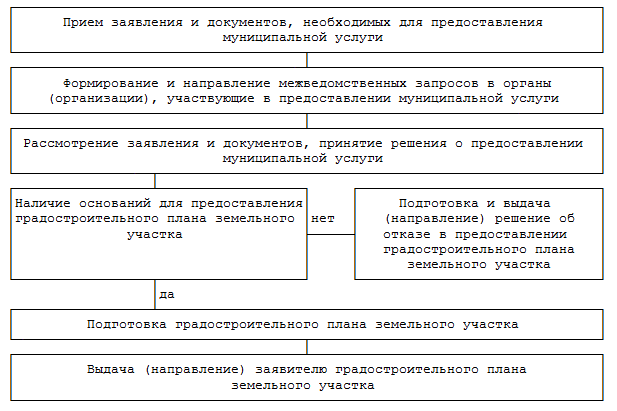 30.12.2019с. Усть-Бакчар№ 84Понедельникс 8.00 до 17.15 - рабочее времяс 13.00 до 14.00 - время обеденного перерываВторникс 08.00 до 17.15 - рабочее время,с 13.00 до 14.00 - время обеденного перерываСредас 08.00 до 17.15 - рабочее времяс 13.00 до 14.00 - время обеденного перерываЧетвергс 08.00 до 17.15 - рабочее времяс 13.00 до 14.00 - время обеденного перерываПятницас 08.00 до 17.00 - рабочее времяс 13.00 до 14.00 - время обеденного перерываСуббота, воскресеньевыходной деньПонедельникс 09.00 до 17.15 - рабочее времяс 13.00 до 14.00 - время обеденного перерываВторникс 09.00 до 17.15 - рабочее времяс 13.00 до 14.00 - время обеденного перерываСредас 09.00 до 17.15 - рабочее времяс 13.00 до 14.00 - время обеденного перерываЧетвергс 09.00 до 17.15 - рабочее времяс 13.00 до 14.00 - время обеденного перерываПятницас 09.00 до 17.00 - рабочее времяс 13.00 до 14.00 - время обеденного перерываСуббота, воскресеньевыходной день